В  Е  С  Т  Н  И  К Д  Е  П  У  Т  А  Т  АПЕРИОДИЧЕСКОЕ ПЕЧАТНОЕ ИЗДАНИЕ, СОЗДАННОЕ
РЕШЕНИЕМ ОКТЯБРЬСКОГО СЕЛЬСКОГО СОВЕТА ДЕПУТАТОВСЕГОДНЯ В НОМЕРЕ:Нормативные правовые акты Октябрьского сельсовета1. Постановление администрации Октябрьского сельсовета № 146-п от 06.12.2021 г. «Об установлении ограничений использования водных объектов в зимний период 2021-2022 гг.».2. Решение Октябрьского сельского Совета депутатов № 70/186 от 09.12.2021 г. «О возложении обязанностей».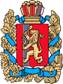 АДМИНИСТРАЦИЯ ОКТЯБРЬСКОГО СЕЛЬСОВЕТАБОГУЧАНСКОГО РАЙОНАКРАСНОЯРСКОГО КРАЯПОСТАНОВЛЕНИЕ06.12.2021 г.                                      п. Октябрьский                                           № 146-п«Об установлении ограничений использования водных объектов в зимний период 2021-2022 гг.»Во исполнение Постановления Совета администрации Красноярского края от 21.04.2008 № 189-п «Об утверждении Правил охраны жизни людей на водных объектах в Красноярском крае», на основании п. 15 ст. 14 Федерального закона от 06.10.2003 № 131-ФЗ «Об общих принципах организации местного самоуправления в Российской Федерации», Закона Красноярского края «О закреплении вопросов местного значения за сельскими поселениями Красноярского края» от 15.10.2015 № 9-3724, руководствуясь ст. 7 Устава Октябрьского сельсовета,ПОСТАНОВЛЯЮ:1.	Запретить пробивание лунок для рыбной ловли и других целей и переход (проезд) вне огражденных и неохраняемых местах на ледовых переправах, а также переход по льду при запрещающих знаках безопасности на водных объектах р. Чуна и р. Хожо, согласно приложению 1.2.	Обеспечить установку информационных знаков о запрете.3.	Обеспечить работу административных комиссий по контролю за выполнением требований установленных запретов и ограничений.4.	Постановление вступает в силу со дня, следующего за днем официального опубликования в газете «Вестник депутата» и подлежит размещению на официальном сайте муниципального образования Октябрьский сельсовет в сети Интернет.И.о. Главы Октябрьского сельсовета                                                           Е.В. АгеенкоПЕРЕЧЕНЬ МЕСТ, ЗАПРЕЩЕННЫХ ДЛЯ ПЕРЕХОДА (ПЕРЕЕЗДА) ПО ЛЬДУОКТЯБРЬСКИЙ СЕЛЬСКИЙ СОВЕТ ДЕПУТАТОВБОГУЧАНСКОГО РАЙОНАКРАСНОЯРСКОГО КРАЯРЕШЕНИЕ09.12.2021 г.                                 п. Октябрьский                                      № 70/186О возложении обязанностейВ соответствии с п.2, ст.15 Устава Октябрьского сельсовета Богучанского района Красноярского края, Октябрьский сельский Совет депутатов РЕШИЛ:1. На  время отсутствия Главы Октябрьского сельсовета  с 09 декабря  2021 г.  исполнение обязанностей Главы Октябрьского сельсовета возложить на ведущего специалиста Самонь Оксану Андреевну.2. За исполнение должностных обязанностей Главы Октябрьского сельсовета, Самонь Оксане Андреевне установить доплату в размере выплаты разницы в окладах.3. Контроль за исполнением настоящего решения возложить на Председателя Октябрьского Совета депутатов Марченко С.М.4. Настоящее решение  вступает в силу со дня его официального опубликования в печатном издании «Вестник депутата» и подлежит размещению на официальном сайте администрации Октябрьского сельсовета www.oktyabrsky-adm.ru.Председатель Октябрьского сельскогоСовета депутатов                                                                                         Марченко С.М.Приложение к постановлениюАдминистрации Октябрьскогосельсовета от 06.12.2021 года № 146-пВодный объектМеста установки запрещающих знаковНаименование знакаПримечаниер. Чунаначало ул. Луговая в д. Малеево«Осторожно тонкий лёд»Распространяется до следующего знака (по течению)р. Чунарайон железнодорожного моста (спуск к реке)«Осторожно тонкий лёд», «Переход (переезд) по льду запрещенРаспространяется до следующего знака (по течению)р. Хожоот ж/д моста, переход с правого берега на левый берег«Осторожно тонкий лёд», «Переход (переезд) по льду запрещенДействует вдоль границы на всем протяжении населенного пункта с водным объектом